Explorer la matière : exemple du sable
en Toute Petite Section de maternellePrésentation de la matièreOutils et contenants disponiblesActions visésValorisation des productions : traces et témoignages des réussites et des démarches (photos légendées, productions, codages construits en commun comme couleurs, symboles…)Vocabulaire et langageChamp lexicalLe corps humain5 sensOdorat 
nez-odeur-sentir-bon-mauvais-j’aime-je n’aime pasObjets et outils
aimant-arrosoir-baignoire-balayette-balle-boite-bouteille-brosse-coquillage-canard-couvercle-cuillère-écumoire- entonnoir-éponge-fourchette-gant-gobelet lampe de poche-lavette-louche-loupe-miroir-moule-moulin- passoire-pelle- pince-plat-pompe-poupée-râteau- savon-seau-serpillère-serviette-spatule-tablier-tamis-tube-tuyau -valiseActions 
accrocher actionner aligner assembler balayer boutonner brosser cacher casser construire couper creuser démonter écouter équilibrer empiler fermer frotter imprimer malaxer manipuler mélanger modeler morceler mouler mousser ouvrir ramasser ratisser regarder remplir renverser saupoudrer secouer sentir souffler tailler tamiser tordre toucher transformer transporter transvaser viderPropriétés/fonctionnalité des objets et des matières
Désignation des matières et des objetsDescription : - Couleur- forme : rond-carré-boule-plat-tube- texture : lisse-râpeuse-douce-molle-rigide-souple-granuleuse-collante-pâte-poudre-liquide- taille : gros-grand-petit-épais-minceComparaisons : quantité de sable-de marrons (discrète ou continue)-pareil-pas pareil, plus/moins
Fonctionnalité : possibilité d’empilement ou d’emboitage-verser pour faire tourner-flotter-couler-pomper-tourner et faire tourner-visser et dévisser des bouchons-ouvrir et fermer des boitesPrésentation de la matièreOutils disponiblesActions visésComportements observées /possibles  Vocabulaire et langageValorisation des productions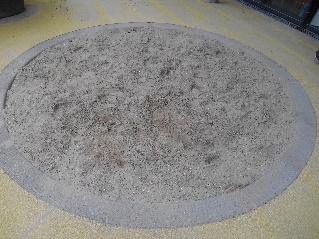 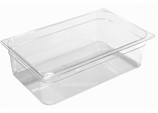 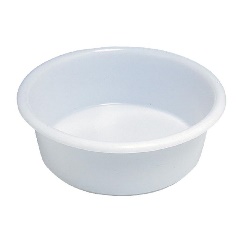 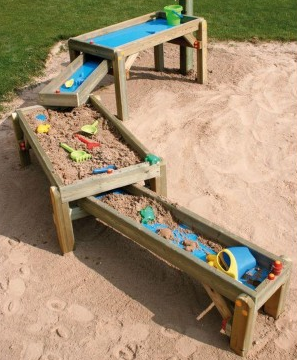 Bac à sable collectifBac transparent pour 2 enfantsCuvette opaque individuelle2 bacs sur deux niveauxSable finSable grossierSable+ caillouxSable+ feuillesSable humideSable + eauSable à modelerMoon sand épaisMoon sand liquideMarrons Fruits d’automneFlageolets Pâtes Boules de cotillonsSemoule Terre sablonneuseTerre végétaleTerre argileuseArgile Brindilles Branches  Rondins Feuilles mortes Pâte à modelerPâte à selPâte à boisPlastiroc Eau Eau verteEau jauneEau bleueEau savonneuseEau savonneuse coloréeSeau rougePelle rougeRâteau rougeMoule rougeSeau bleuPelle bleuRâteau bleuMoule bleuSeau jaunePelle jauneRâteau jauneMoule jauneSeau vertPelle vertRâteau vertMoule vertTamisChariot de plageCabasSacde plageGrandes bouteilles transparentes àlarge goulotGrandes bouteilles transparentes àGoulot étroitPetites bouteilles transparentes goulot étroitBouteilles opaquesGrandes cuillères en métalGrandes cuillères en plastiqueCuillère en boisSpatulePetites cuillèresen métalPetites cuillèresen plastiqueLouchesCuillère à glaceBoites en plastiqueBoites en métalBoites en boisBoites transparentesBoites translucidesBoites opaquesAvec couvercle à enfoncerAvec couvercle à visserPlat à escargotMoules à mignardisesBoites à œufsBoites de pralinéesTamisPassoire« Ascenseur » à cornichonsBoite de faisselleSpatuletrouéeEcumoirePoivrièreFourchette Coquille St JacquesCoquille de bulotCoquille  de moules CoquillagesTubesTuyauNappeopaqueBrosse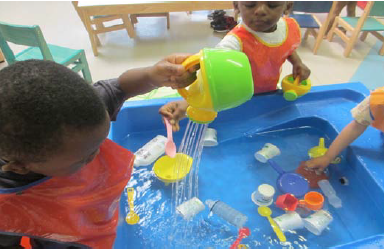 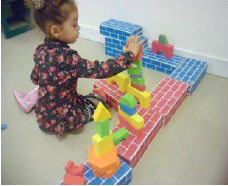 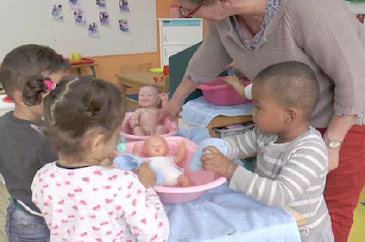 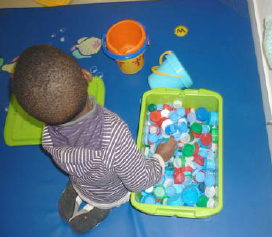 RemplirViderRenverserTransvaserRatisserTransporterOuvrirFermerBalayerRamasserTamiserSaupoudrerCreuserCacherMélangerMalaxerModelerMoulerImprimerFaire coulerEssorer Eponger Souffler Tourner PomperLaverEtendreMousser Frotter Brosser Tordre Secouer ToucherEcouterSentirRegarderCasserSoufflerTaillerCouperMorcelerAssemblerTransformerActionnerManipulerEquilibrerBoutonnerConstruireDémonterEmpilerAlignerAccrocherTu as presqueTu as finisTu as réussiTu peux faireAujourd’hui, j’ai faitJe sais presqueMaintenant, je sais faireJe peux faireJe sais direQuand je…alorsVocabulaire sensorielVocabulaire OutilsVocabulaireActions VocabulairePropriétés de la matièreVocabulaire Fonctionnalité des objets/outils   Verbes Substantifs Adjectifs et adverbesmanger-boire-dormir-se reposer- grandir-se déshabiller/s’habiller-se laver-se savonner-se frotter-se rincer-se sécher-se moucher
marcher-courir-sautertête-bras-main-doigt-jambe-pied-ventre-dos-cheveux-yeux-nez-bouche-oreillesmaillot-culotte-gilet-pantalon-chaussettesbaignoire-savon-éponge-gant-serviette 
grand-petit-lentement-viteVueOuïeGoutToucherœil-yeux oreille-bruit-silence languemain-pied - vif / terne- clair / sombre- transparent /opaque.- fort / faible- aigu / grave- continu / intermittent et interrompu- sucré- salé- acide- amer- doux / piquant- rugueux / lisse- dur / mou- froid / chaud- mouillé / secvoir-regarder entendre-écouter-chuchoter goûtertoucher-sentir 